У К  Р А  Ї  Н  А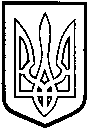 ТОМАШПІЛЬСЬКА РАЙОННА РАДАВ І Н Н И Ц Ь К О Ї  О Б Л А С Т ІРІШЕННЯ №336від 5 грудня 2017 року						   22 сесія 7 скликанняПро внесення змін до рішення 5 сесії районної ради 7 скликання                від 2 червня 2016 року №89 «Про реформування районного комунального підприємства «Редакція газети і радіомовлення «Томашпільський вісник»Відповідно до пункту 20 частини 1 статті 43 Закону України “Про місцеве самоврядування в Україні”, рішення 23 сесії районної ради 5 скликання від 28 квітня 2009 року №284 «Про управління об’єктами спільної власності територіальних громад району», враховуючи клопотання комунального підприємства «Редакція газети і радіомовлення «Томашпільський вісник» та висновок постійної комісії районної ради з питань регулювання комунальної власності, комплексного розвитку та благоустрою населених пунктів, охорони довкілля, будівництва і приватизації районна рада ВИРІШИЛА:1. Внести зміни до рішення 5 сесії районної ради 7 скликання від 2 червня 2016 року №89 «Про реформування районного комунального підприємства «Редакція газети і радіомовлення «Томашпільський вісник», а саме:- в п.5.1. рішення слова «Розпочати процедуру реорганізації з 01 січня 2018 року» замінити словами «Розпочати процедуру реорганізації з 01 вересня 2018 року».2. Контроль за виконанням даного рішення покласти на постійну комісію районної ради з питань регулювання комунальної власності, комплексного розвитку та благоустрою населених пунктів, охорони довкілля, будівництва і приватизації (Гаврилюк В.А.).Голова районної ради					Д.Коритчук